（別記様式第１号）スマイルサポーター認定申込書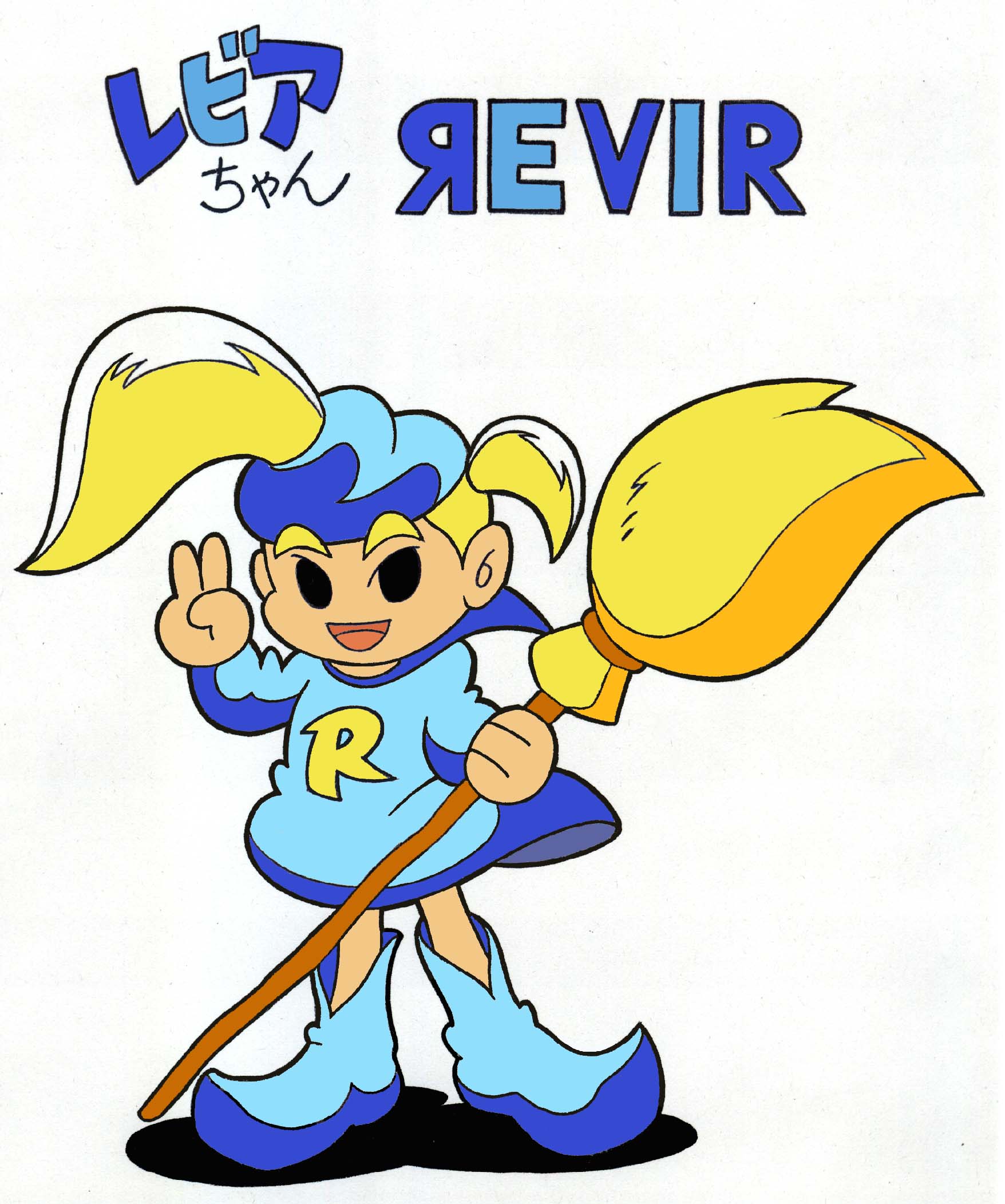 　　年　　月　　日　東部土木事務所登米地域事務所長　殿団体名　　　　　　　　　　　　　　　　代表者名　　　　　　　　　　　　　　　　住　　所　　　　　　　　　　　　　　　　電話番号　　　　　　　　　　　　　　　　E-mail　　　　　　　　　　　　　　　　みやぎスマイルリバー・プログラム実施要領第４の規定により，下記のとおり申し込みます。１　河川名　　　　　　　　　　　　　　　　　　　　　　　　　　　２　区　間　　　　　　　　　　　　　　　　～　　　　　　　　　　　　　　　　　　　　　　約　　　　　　　ｍ３　期　間　　　　　年　　月　　日から　　　　年　　月　　日まで４　活動内容（該当するものを〇で囲む。具体的な活動内容は別紙１に記入）　　　　　　清掃作業　・　除草　・　その他（　　　　　　　　）５　表示板の設置希望の有無（該当するものを〇で囲む）　　　　　　有　・　無６　物品等の受領希望の有無（該当するものを〇で囲む）　　　　　　有　・　無７　構成員名簿（別紙２に記入）８　その他（団体の規約等があればその写しを添付）